QUEBEC FEDERATION OF HOME AND SCHOOLS INCSaturday, May 4, 2019NOVOTEL, 2599 ALFRED NOBEL, ST. LAURENT, QUEBECAWARDS AND PRIZESIt is the time of year to think about the volunteers, programs and educators that enhance your school community.Here is the list of major and local association awards sponsored by the QFHSA.  For more information visit the QFHSA website under the AGM Awards tab at www.qfhsa.orgGordon Paterson Award (QFHSA): Established in 1973, this award honours an outstanding educator who believes in parental involvement.  Deadline:  March 30, 2019Lewis Peace Prize (QFHSA):  established in 1977, recognizes an individual or a group that is making significant contributions toward a safe and peaceful school or community.  Deadline March 30, 2019Pat Lewis Humanitarian Award (QFHSA):  Honours elementary or high school students for their outstanding efforts towards a humanitarian cause.  Deadline March 30, 2019Pat Lewis Environmental Award (QFHSA): Honours students for their outstanding efforts towards an environmental cause.  Deadline March 30, 2019Golden Torch Awards (Local Associations):   This award is intended to recognize a Home & School Association executive or committee member who has demonstrated active leadership, organizational skills and has encouraged the participation of all volunteers. Their dedication merits recognition locally and provincially. Deadline April 15, 2019Unsung Hero (Local Associations):  Recognizes a volunteer or volunteers who are actively involved in everyday school life, who has proven to be helpful, is reliable and courteous, who honours his/her commitments throughout the school year and who has been willing to take on additional responsibilities when the need arose.  Their dedication merits recognition locally and provincially.  Deadline April 15, 2019Newsletter Prize (QFHSA):  Award recognizing informative and vibrant newsletters.  Deadline March 30, 2019Membership Prizes (QFHSA):  Recognition to those Home and Schools with increased membership and the percentage of families who join their local Home and School association.  (Chosen internally by the QFHSA).Please complete the Nomination forms on the following pages and respect the deadlines.Appreciation is a wonderful thing.  It makes what is excellent in others belong to us as well.  ~VoltaireUNSUNG HERO AND GOLDEN TORCH NOMINATIONS FORM 2019UNSUNG HERO AWARDS: The following have been chosen to receive the Unsung Hero Awardsfrom                                                                               Home & School Association: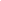 Name (Please Print)						        Attending Awards Dinner?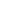 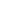 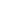 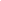 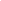 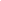 Total number of pins and certificates                      x $12.50 =  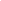 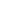 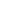 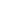 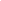 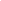 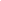 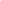 **********GOLDEN TORCH AWARD: The following have been chosen to receive the Golden Torch Award from                                                             _____________________     Home & School Association:Name (Please Print)						        Attending Awards Dinner?________________________________________________		             _____________Total number of pins and certificates                     x $12.50 =	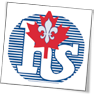 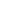 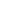 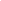 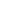 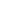 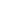 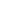 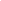 QFHSA SPONSORED AWARDS 2019PLEASE CHECK:	GORDON PATERSON 		_________		PAT LEWIS ENVIRONMENTAL		_________PAT LEWIS HUMANITARIAN 		_________			LEWIS PEACE PRIZE							          _________						NAME of individual/group being nominated (please print)	 _____________________________________________________________	Nominated by (please print):  Local Association	 	or QFHSA Director	 	________________________________________________________________Signature:President/Director	______________________________________			Secretary of local Association  ___________________________________	Date:	__________________________________________ 	NOMINEE'S ACCOMPLISHMENTS/ACHIEVEMENTS:NOTE: this should only be filled out for the QFHSA Awards – Pat Lewis Environmental Award, Pat Lewis HumanitarianAward, Gordon Paterson Award and the Lewis Peace Prize.The Golden Torch and Unsung Hero Awards are decided at the local level.Please fill in on a separate sheet (or sheets) your nominee’s accomplishments.It would be helpful for us if this information came in by mail (so we have a hard copy) or via email toinfo@qfhsa.org.  Faxed copies are quite often hard to read and this information has to be forwardedto the members of the Awards Selection Committee for their consideration.